 Wellness Grand Rounds 2020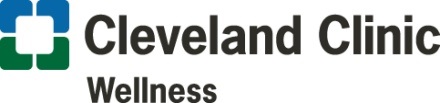 DateSpeakerTopicRoomJanuary 8, 2020Ann Marie Hutchins, MS and Danielle Naples, MS, RD, LDeCoaching ProgramsLerner, NA5-08February 12, 2020Michelle Drerup, Psy.D.SleepLerner, NA5-08March 11, 2020Mladen Golubic, M.D., Ph.D.Cancer SurvivorshipLerner, NA5-08April 8, 2020Michael Roizen, M.D.SugarLerner, NA5-08May 13, 2020Mladen Golubic, M.D., Ph.D. and Jim Perko, CEC, AACCulinary MedicineLerner, NA5-08June 10, 2020 Param Srikantia, Ph.D.The Anatomy of Alienation: Causes and Cures for a Global EpidemicLerner, NA5-08July Summer BreakJuly Summer BreakJuly Summer BreakJuly Summer BreakAugust Summer BreakAugust Summer BreakAugust Summer BreakAugust Summer BreakSeptember 9, 2020Irina Todorov, M.D.Mediterranean diet: 10 easy steps to start and stay on itLerner, NA5-08October 14, 2020Yufang Lin, M.D.Brain HealthLerner, NA5-08November 11, 2020Roxanne Sukol, M.D.Comparison of Multiple Fad DietsLerner, NA5-08December 9, 2020Naoki Umeda, M.D.How to Improve Quality of Life During Cancer TreatmentsLerner, NA5-08